   Smer: Ekonomski tehničar   IV godina   PITANJA: PoslovanjeElementi poslovanjaElektronsko poslovanje (Definicija, primer iz prakse)Elektronska trgovinaElektronsko bankarstvoDigitalna ekonomijaOpravdanost primene elektronskog poslovanjaOn-line baze podatakaPojam podataka i informacijeOrganizacija podatakaRelacijeAccess (definicija, pokretanje programa)Tabele (tables)Upiti (queries)Obrasci (forms)Izveštaji (reports)Makroi (macros)Moduli (modules)Kreiranje tabelaPovezivanje tabela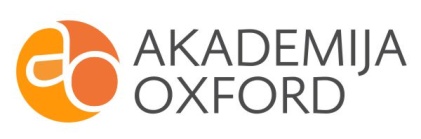 